Пример бизнес-процесса составления бюджета доходов и расходов (БДР)Руководители ЦФО	Финансовый менеджер	Генеральный директор Начало БПРезультат выполнения БДР прошлого годаПланы по доходам на следующий годПланы развития на следующий годПроект БДР по ЦФОПроект БДРСогласованный БДРПредложенияПроект БДР,финансовый анализнетдаБДР утверждён?Проект БДР с замечаниямиУтверждённый БДРБДР в ExcelПланы косвенных расходов в 1С:УТПланы продаж в 1С:УТ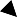 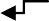 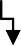 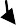 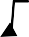  Конец БП